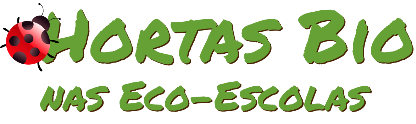 Horta Bio… em casaFicha de RegistoIdentificação da planta escolhidaIdentificação da planta escolhidaNome comum da espécie: FejãoNome científico: Phaseolus vulgarisQuando colocaste a semente na terra?Atenção: as sementes sem água não germinam! A germinação inicia-se por uma intensa absorção de água.Quando colocaste a semente na terra?Atenção: as sementes sem água não germinam! A germinação inicia-se por uma intensa absorção de água.Data: 05/05/2020- duas sementes na terra pois tinha receio que não germinasse.Data: 05/05/2020- duas sementes na terra pois tinha receio que não germinasse.Quantos dias passaram até ao aparecimento da plântula?Regista este momento com uma fotografia!Não te esqueças: A planta “recém-nascida”, precisa de luz para realizar a fotossíntese, é desta forma que produz o seu próprio alimento.Quantos dias passaram até ao aparecimento da plântula?Regista este momento com uma fotografia!Não te esqueças: A planta “recém-nascida”, precisa de luz para realizar a fotossíntese, é desta forma que produz o seu próprio alimento.Resposta:10 diasResposta:10 diasRegisto semanal do desenvolvimento da planta:Gostaríamos que registasses, se possível, semanalmente, o desenvolvimento da tua planta. Se não se notarem modificações significativas, não necessitas de anotar.O que podes e deves registar?Quanto cresceu? Quantas folhas novas? Apareceram ramificações? Apareceu uma florescência, quando? A planta frutificou? A planta ficou com as folhas amareladas? Murchou? Tem parasitas? Atenção:Envia para o teu professor, com esta tabela, um conjunto de fotografias que exibam a evolução do crescimento da planta (4 a 8 fotografias).Registo semanal do desenvolvimento da planta:Gostaríamos que registasses, se possível, semanalmente, o desenvolvimento da tua planta. Se não se notarem modificações significativas, não necessitas de anotar.O que podes e deves registar?Quanto cresceu? Quantas folhas novas? Apareceram ramificações? Apareceu uma florescência, quando? A planta frutificou? A planta ficou com as folhas amareladas? Murchou? Tem parasitas? Atenção:Envia para o teu professor, com esta tabela, um conjunto de fotografias que exibam a evolução do crescimento da planta (4 a 8 fotografias).Semana 1:Não aconteceu nada.Semana 1:Não aconteceu nada.Semana 2 :Nasceram duas plantas e apareceram duas folhinhas em cada planta.Semana 2 :Nasceram duas plantas e apareceram duas folhinhas em cada planta.Semana3: As plantas cresceram  e apareceram mais duas folhinhas em cada  Tirar a planta do copo de iogurte e transplantar num vaso com um prato.Semana3: As plantas cresceram  e apareceram mais duas folhinhas em cada  Tirar a planta do copo de iogurte e transplantar num vaso com um prato.Semana 4 : As plantas desenvolveram e estão muito bonitas como mostra a fotografia.Semana 4 : As plantas desenvolveram e estão muito bonitas como mostra a fotografia.Por fim…Descreve-nos como foi feita a sementeira:Coloquei terra até metade num copo de iogurte reutilizado, pus dois feijões dentro e tapei-os com terra até o copo ficar cheio. Em seguida reguei com água.Como foi realizada a manutenção da tua planta?Regava cada segundo dia. Quando germinaram as plantas mudei-as do copo de iogurte para um vaso que tinha em casa ou seja reutilizado e acrescentei mais terra. Todos os dias deitava-lhes um bocadinho de água porque estava muito calor e elas precisavam de beber. Vou continuar a tratar dos feijoeiros até darem feijões para depoisOs utilizar na minha alimentação. Que materiais utilizaste?O copo de iogurte, terra, dois feijões, um  vaso, um prato para colocar debaixo do vaso  para a água não entornar, copo e uma colher.